بلاغ بشأن توقيع اتفاقية شراكة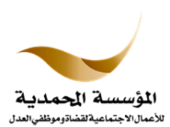 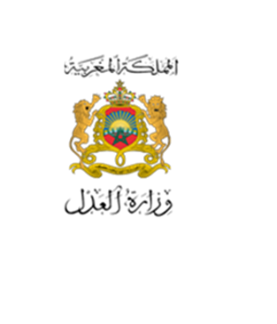 بين المؤسسة المحمدية للأعمال الاجتماعية لقضاة وموظفي العدلومجموعة أكديطال groupe AKDITALوشركة التأمين سانلام Sanlamووسيط التأمينات AFMAأشرف السيد المدير العام للمؤسسة المحمدية للأعمال الاجتماعية لقضاة وموظفي العدل بالنيابة على توقيع اتفاقية شراكة مع كل من مجموعة أكديطال "Groupe AKDITAL " وشركة التأمين سانلام"Sanlam" ووسيط التأمينات "AFMA"، تروم تمكين منخرطي المؤسسة من الولوج إلى الاستشفاء الطبي والجراحي بالمصحات التابعة للمجموعة، مع الاستفادة من "التحمل المباشر" لمصاريف الاستشفاء، عبر نظام الثالث المؤدي (Prise en charge directe dans le cadre du tiers-payant) الذي تتيحه:الاتفاقية التي تجمع بين المصحات التابعة لمجموعة أكديطال والصندوق الوطني لمنظمات الاحتياط الاجتماعي ((CNOPS، بالنسبة لجزء مصاريف العلاج التي تدخل في نطاق التأمين الإجباري عن المرض Part AMO والقابلة للتحمل المباشر من طرف الصندوق الوطني لمنظمات الاحتياط الاجتماعي"CNOPS". اتفاقية التأمين التكميلي عن المرض التي تجمع بين المؤسسة المحمدية وشركة التأمين سانلام، بالنسبة لجزء المصاريف الذي يبقى على عاتق المنخرط part adhérent، والذي سيتم تحمله مباشرة من طرف شركة الـتأمين، استنادا إلى اتفاقية الشراكة المشار إليها أعلاه. وستسمح هذه الشراكة من إعفاء المنخرط من التسبيق الفوري للمصاريف المتعلقة بالجزء الذي يبقى على عاتقه، في حدود المبلغ المؤمن، وإعفائه كذلك من القيام بنفسه بإجراءات "طلب التحمل" للمصاريف التكميلية لدى شركة التأمين.وتجدر الإشارة الى أن اتفاقية الشراكة تخص الاستشفاءات الطبية والجراحية والخدمات التي تدخل في نطاقها، والمشمولة بالتحمل المباشر من طرف الصندوق الوطني لمنظمات الاحتياط الاجتماعي CNOPS ، غير أنها لا تشمل:الحالات المرضية التي لا تدخل في نطاق التغطية الصحية الإجبارية AMO؛التدخلات الطبية والعلاجات المقدمة خارج نطاق الاستشفاء soins ambulatoires، أو الخدمات الخاضعة لنظام التعويض اللاحق من طرف الصندوق الوطني لمنظمات الاحتياط الاجتماعي"CNOPS". Remboursement ultérieur؛ مصاريف الخدمات الاضافية المتعلقة بالراحة الشخصية Supplément pour convenance personnelle غرفة فردية، جناح، مُرَافِق، وسائل الترفيه...إلخ.وستتم الاستفادة من احكام هذه الاتفاقية للشراكة على الشكل التالي:الإستشفاءات المبرمجة hospitalisations programmées: التي تخضع لترتيبات قبلية، حيث يتعين لزوما على المنخرط القيام "بإجراءات الولوج" formalités d’admission لدى مكتب الاستقبال بالمصحة التابعة للمجموعة، تتعلق بإيداع "ملف طلب التحمل" الذي تتولى المصحة توجيهه إلى كنوبس وإلى شركة التأمين قبل الولوج للعلاج.  ويتكون هذا الملف من:نسخة البطاقة الوطنية للتعريف؛نسخة بطاقة الانخراط في المؤسسة المحمدية؛نسخة بطاقة التسجيل في "CNOPS" ، تخص المستفيد من العلاج (المنخرط نفسه أو زوجه أو أحد الأبناء المؤمنين)، بالإضافة الى ملف التشخيص الطبي للحالة الذي تتولى المصالح الطبية للمصحة إعداده.الحالات الحرجة التي تتطلب الاستشفاء الاستعجالي Hospitalisation d’urgence: فتلتزم المصحة المعنية التابعة للمجموعة، بموجب هذه الشراكة، بقبول الاستقبال والولوج التلقائي لمنخرطي المؤسسة ولذوي حقوقهم - الزوج(ة) والأبناء المؤمنين- للعلاج، على أساس أن تتولى، لاحقا، توجيه طلب الموافقة على التحمل المباشر للمصاريف إلى "CNOPS" وإلى شركة التأمين سانلام.ولتفادي أي تحفظ أو رفض لملف التحمل من طرف "CNOPS" أو شركة سانلام Sanlam، ينصح بأن تكون وضعية الانخراط في التأمين الإجباري والتأمين التكميلي محينة بالنسبة للمنخرط ولذوي حقوقه. الحالات الخاصة: التي قد تطرح عندما يكون المستفيد من العلاج (زوج أو إبن) مؤمن في إطار نظام غير النظام الذي يديره الصندوق الوطني لمنظمات الاحتياط الاجتماعي ، فإنه تتم معالجتها مع مصحات المجموعة مباشرة، فيما يتعلق بإمكانية الاستفادة من التحمل المباشر لمصاريف الاستشفاء- حصة التغطية الأساسية الاجبارية- في حالة توفر إطار اتفاقي للمجموعة والجهة المؤمنة يسمح بذلك، أوالأداء المباشر لهذه الحصة، على أن تتولى شركة سانلام Sanlam تحمل المصاريف التكميلية المتبقية على عاتق المنخرط ،بناء على طلب للتحمل في اطار الثالث المؤدى، توجهه اليها المصحة طبقا للمسطرة المشار اليها أعلاهوتجدر الإشارة في الأخير بأن اتفاقية الشراكة المبرمة لا تشكل عائقا أمام مبدأ حرية اختيار الطبيب أو المؤسسة الصحية من طرف المريض. Etablissements Du Groupe AKDITAL 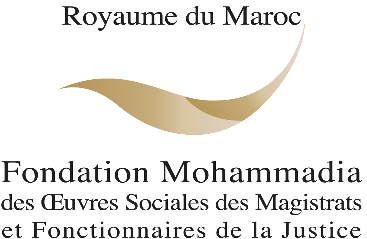 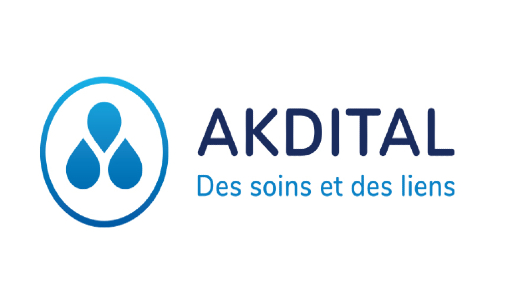 Raison socialeAdresseVilleSpécialitéSpécialités cléTéléphoneCLINIQUE JERRADA OASIS113, Bd. Abderrahim Bouabid, Oasis, CASACasablancaPolyvalenteChirurgie OphtalmologiqueChirurgie Cardiaque Et VasculaireUrgence et Radiologie 24h/24 et 7j/705 22 23 81 81CLINIQUE CASABLANCA AIN BORJA25 Bd Ifni, Casablanca 20250CasablancaPolyvalenteNéonatale-MaternitéChirurgie Cardiaque Et VasculaireRéanimation05 22 41 63 6305 22 24 66 24CENTRE INTERNATIONAL D’ONCOLOGIE CASABLANCARte de l'Oasis, Casablanca 20000CasablancaOncologieChirurgie onco-gynecoOncologieCentre de référence d’urologieUnité de greffe05 22 77 81 8105 22 99 65 74HÔPITAL PRIVÉ CASABLANCA AIN SEBAA279, Bd chefchaouni, Aïn sebaâ,  CasablancaCasablancaPolyvalenteToutes les spécialités (Oncologie inclus)Laboratoire Biologique05 22 68 00 00CLINIQUE LONGCHAMPS4 BD Ghandi CasablancaCasablancaMultidisciplinaireUnité de NeurochirurgieChirurgie Cardiaque Et VasculaireTraumatologie0522 97 94 94CLINIQUE VINCI709 Bd Modibo Keita, CasablancaCasablancaMultidisciplinaireCentre De Référence D’Urologie05 22 81 31 8805 22 81 04 38CLINIQUE ATFAL50 Bd Abderrahim Bouabid, CasablancaCasablancaPédiatriePédiatrie-Néonatale05 22 23 18 1805 22 23 50 73CLINIQUE PANORAMA SIDI MAAROUFAv. Abou Bakr el Kadiri, Casablanca 20520CasablancaMultidisciplinaireSpécialité médicale et chirurgicales05 22 58 96 9605 22 33 51 90CENTRE INTERNATIONAL D’ONCOLOGIE EL JADIDAL’aérodrome, Ouassat Eljadida lot 32/E  im.N2El JadidaOncologieOncologie05 23 36 78 78HÔPITAL PRIVÉ EL JADIDAL’aérodrome, Ouassat Eljadida lot 32/E im.N2El JadidaPolyvalenteToutes les spécialités (Oncologie inclus) -Laboratoire BiologiqueTraumatologieCathétérismeChirurgie Cardiaque Et Vasculaire05 23 36 78 78 HÔPITAL INTERNATIONAL AGADIRZone grand staderoute n1,     Agadir 80000AgadirPolyvalenteToutes les spécialités (Oncologie inclus)Laboratoire BiologiqueChirurgie Cardiaque et Vasculaire05 39 31 98 9805 39 31 07 83CENTRE INTERNATIONAL D'ONCOLOGIE AGADIRZone grand stade route n 1, Agadir 80000AgadirOncologieOncologie05 28 20 72 72HÔPITAL PRIVE TANGERBoulvard moulay Rachid, hay Mesnana, TangerTangerPolyvalenteTraumatologieCathétérisme cardiaqueChirurgie Cardio VasculaireChirurgie Coronaire05 24 62 08 08CENTRE INTERNATIONAL D'ONCOLOGIE BOUGHAZ TANGERBoulvard moulay Rachid, hay Mesnana, TangerTangerOncologieOncologieUnité de greffe de moelle05 39 31 98 31Clinique de spécialités de SAFIAV HASSAN 2 QUARTIER ABC VILLE : NOUVELLE SAFISafiMultidisciplinaireToutes les spécialités (Oncologie inclus)05 24 62 08 08HÔPITAL PRIVEE DE SALEAV.BEN GUERRIC ET AV. MEDIOUNA PREFECTURE SALE ARR.BETTANASalePolyvalenteToutes les spécialités (Oncologie inclus)05 37 88 88 88CLINIQUE INTENATIONAL MOHAMADIABOULVARD MOHAMED VI MOHAMADIAMOHAMADIAMULTIDISCIPLINAIRERéanimation néonataleNeurochirurgieCVV05 23 28 91 91CLINIQUE DU BIEN ETRE BOUSKOPURA(AKDITAL LIFE )BOUSKOURA GOLF CITY(Prestigia)27182BOUSKOURAPOLYVALENTGERIATIREEtBien être05 22 06 48 48